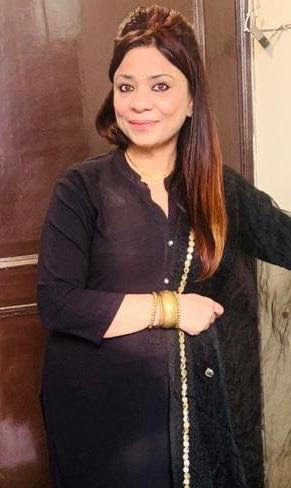 UTILISE YOUR TIME WELL Are you spending your holidays sitting around bored with nothing to do? Don't waste your precious days off - there many, things you can do to occupy yourself.  1. Try to learn more about something that interests you. Expand your knowledge by investigating something you haven't previously had time to learn about.   2. Learn new skills. The holidays are a great time to spend on self-improvement. Devote your time to activities such as dancing, playing the piano, swimming, etc. The more skills you have, the more opportunities are open to you in life.   3. Expand your linguistic ability.Language skills are some of the most useful and universal. Use your time to learn any new language or learn a form of programming like visual basic or HTML.   4. Read a book. Any book can help expand your vocabulary and creative writing abilities. However, choose your book wisely so it is worth your time.Meenu MehtaEnglish Teacher